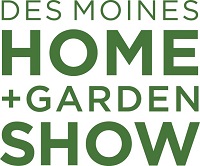 Exhibitor Credentials/Guest Pass Order Form3-Day Exhibitor Badge $10.00 each (TO BE PICKED UP IN SHOW OFFICE) 10		 20		 40		 Other _________~~~~~~~~~~~~~~~~~~~~~~~~~~~~~~~~~~~~~~~~~~~~~~~~~~~~~~~~~~~~~~~~~~~~~~PLEASE SEND MY GUEST PASSES TO:Company: _________________________________________________________________Contact: __________________________________________________________________Address: __________________________________________________________________City: ____________________________ State: _______________ Zip: ________________ Phone: ____________________________________ Fax: ___________________________Email: ____________________________________________________________________I prefer to pay for the additional Wallet Cards/Guest Passes by:  Check #__________  /   VISA  /    MASTERCARD  /    AMEX(Checks payable to Marketplace Events)__________ Guest Passes @ $5.00 each = $__________________*Please provide payment information.Credit Card Account Number: ______________________ Exp. Date: _________Card Holder’s Name: ____________________________Amount: ____________Address on Card: __________________________________________________Signature:__________________________________________ Date: ________Des Moines Home and Garden Show666 Walnut Street, Suite 1554Des Moines, IA 50309